	SL OJO-PRO-RG-PLC24 4‘000 Kelvin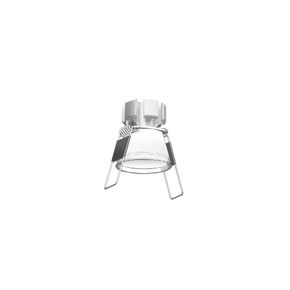 Rahmenlose Sicherheitsleuchte aus einem Glaszylinder die in jedes architektonisches Raumkonzept ohne störende Nebenwirkungen integriert wird. Die OJO-PRO-R kann entweder direkt in ein Trägermedium (Decke, Leuchte etc.) oder mit runden oder eckigen Abdeckungen als Deckenstrahler eingesetzt werden. Geeignet für Zwischendecken ab 40mm Einbautiefe.Schutzart: IP 50Durchmesser: 37mm Deckenausschnitt: 35mm Leuchtmittel: Hochleistungs-LEDTemperaturbereich: -15° C bis +40° Cwie Fabrikat: ALMAT AGwie Typ: SL OJO-PRO-RG-PLC24 4‘000 Kelvinangebotenes Fabrikat: ........................................... angebotene Type: ...........................................